NAME ____________________________APPLICATIONFind the slope of the line passing through the given points.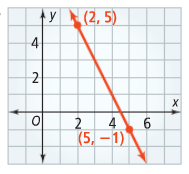 1.  (4, 5) and (6, 15)					2. Graph each line.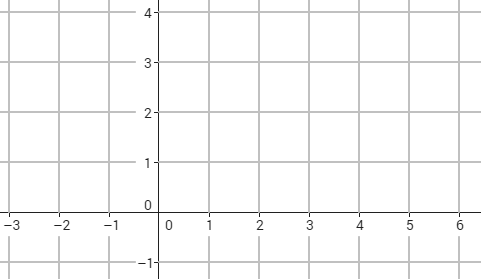 3.  y = -½x + 34.  x = 35.  What is an equation of a line with slope 8 and y-intercept 10?6.  What is an equation of the line through (-6, 2) with slope ?7.  What is an equation of a line passing through  (-4, 4) and (2, 10)?COMPREHENSION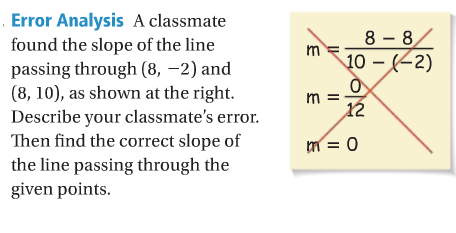 8.  Key ConceptNotesSlope (m)Definition                                 Formula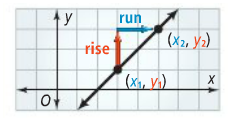 The ratio of the ____________change (________) to the____________ change (______)between any two points.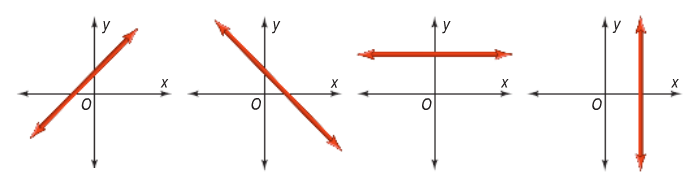 Problem 1Determine the following slopes: 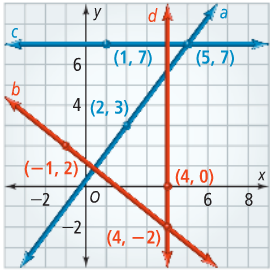 a. line a                                              b.  line bc.  line c                                              d.  line dLinear EquationsSlope-intercept formProblem 2What is the graph of y = x + 1?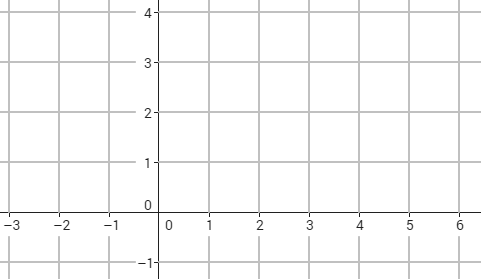 Writing Equations of LinesProblem 3A.  What is an equation of the line with slope 3 and y-intercept -5?B.  What is an equation of the line through (-1, 5) with slope 2?C.  What is the equation of the line passing through (3, 3) and (4, 7)?